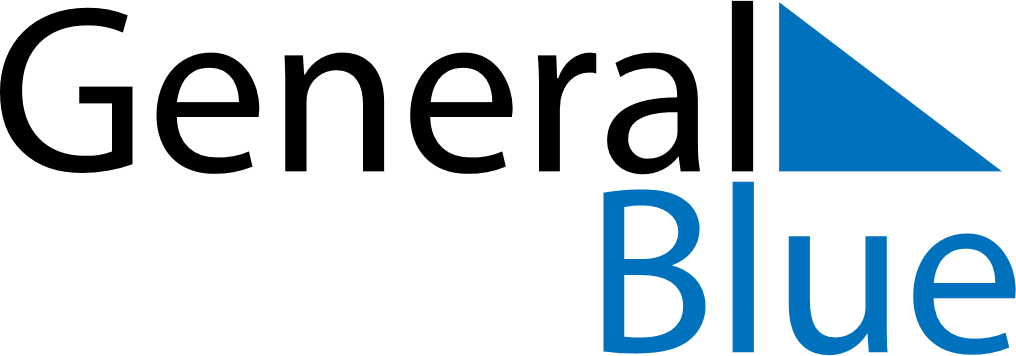 June 2023June 2023June 2023June 2023June 2023June 2023IrelandIrelandIrelandIrelandIrelandIrelandMondayTuesdayWednesdayThursdayFridaySaturdaySunday1234567891011First Monday in June12131415161718Father’s Day192021222324252627282930NOTES